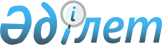 Созақ аудандық мәслихатының 2019 жылғы 20 желтоқсандағы № 285 "2020-2022 жылдарға арналған аудандық бюджет туралы" шешіміне өзгерістер мен толықтырулар енгізу туралы
					
			Мерзімі біткен
			
			
		
					Түркістан облысы Созақ аудандық мәслихатының 2020 жылғы 5 маусымдағы № 329 шешiмi. Түркістан облысының Әдiлет департаментiнде 2020 жылғы 11 маусымда № 5650 болып тiркелдi. Мерзімі өткендіктен қолданыс тоқтатылды
      Қазақстан Республикасының 2008 жылғы 4 желтоқсандағы Бюджет кодексінің 106-бабының 4-тармағына, 109-бабының 5-тармағына, "Қазақстан Республикасындағы жергілікті мемлекеттік басқару және өзін-өзі басқару туралы" Қазақстан Республикасының 2001 жылғы 23 қаңтардағы Заңының 6-бабының 1-тармағының 1) тармақшасына және Түркістан облыстық мәслихатының 2020 жылғы 29 мамырдағы № 49/510-VI "Түркістан облыстық мәслихатының 2019 жылғы 9 желтоқсандағы № 44/472-VI "2020-2022 жылдарға арналған облыстық бюджет туралы" шешіміне өзгерістер енгізу туралы" Нормативтік құқықтық актілерді мемлекеттік тіркеу тізілімінде № 5637 тіркелген шешіміне сәйкес, Созақ аудандық мәслихаты ШЕШІМ ҚАБЫЛДАДЫ:
      1. Созақ аудандық мәслихатының 2019 жылғы 20 желтоқсандағы № 285 "2020-2022 жылдарға арналған аудандық бюджет туралы" (Нормативтік құқықтық актілерді мемлекеттік тіркеу тізілімінде № 5328 тіркелген және 2019 жылғы 31 желтоқсанда Қазақстан Республикасының нормативтік құқықтық актілерінің эталондық бақылау банкінде электрондық түрде жарияланған) шешіміне мынадай өзгерістер мен толықтырулар енгізілсін:
      1 тармақ мынадай редакцияда жазылсын:
      "1. Созақ ауданының 2020-2022 жылдарға арналған аудандық бюджеті тиісінше 1-қосымшаға сәйкес, оның ішінде 2020 жылға мынадай көлемде бекітілсін:
      1) кірістер – 20 003 190 мың теңге:
      салықтық түсімдер – 6 661 476 мың теңге;
      салықтық емес түсімдер – 4 042 мың теңге;
      негізгі капиталды сатудан түсетін түсімдер – 8 515 мың теңге;
      трансферттер түсімі – 13 329 157 мың теңге;
      2) шығындар – 20 248 027 мың теңге;
      3) таза бюджеттік кредиттеу – 42 360 мың теңге:
      бюджеттік кредиттер – 59 648 мың теңге;
      бюджеттік кредиттерді өтеу – 17 288 мың теңге;
      4) қаржы активтерімен операциялар бойынша сальдо – 0:
      қаржы активтерін сатып алу – 0;
      мемлекеттің қаржы активтерін сатудан түсетін түсімдер – 0;
      5) бюджет тапшылығы (профициті) – -287 197 мың теңге;
      6) бюджет тапшылығын қаржыландыру (профицитін пайдалану) – 287 197 мың теңге:
      қарыздар түсімі – 59 648 мың теңге;
      қарыздарды өтеу – 17 288 мың теңге;
      бюджет қаражатының пайдаланылатын қалдықтары – 244 837 мың теңге.".
      2 тармақ мынадай редакцияда жазылсын:
      "2. 2020 жылы жеке табыс салығы және әлеуметтік салық түсімдерінің жалпы сомасын бөлу нормативтері белгіленсін:
      аудандық бюджетке төлем көзінен салық салынатын табыстардан ұсталатын жеке табыс салығынан 48 пайыз;
      аудандық бюджетке төлем көзінен салық салынбайтын шетелдік азаматтар табыстарынан ұсталатын жеке табыс салығы 50 пайыз;
      аудандық бюджетке әлеуметтік салықтан 50 пайыз.";
      Көрсетілген шешімнің 1 қосымшасы осы шешімге қосымшаға сәйкес жаңа редакцияда жазылсын.
      2. "Созақ аудандық мәслихат аппараты" мемлекеттік мекемесі Қазақстан Республикасының заңнамасында белгіленген тәртіпте:
      1) осы шешімді "Қазақстан Республикасының Әділет Министрлігі Түркістан облысының Әділет департаменті" Республикалық мемлекеттік мекемесінде мемлекеттік тіркелуін;
      2) осы шешімді ресми жарияланғаннан кейін Созақ аудандық мәслихаттың интернет-ресурсына орналастыруды қамтамасыз етсін.
      3. Осы шешім 2020 жылғы 1 қаңтардан бастап қолданысқа енгізіледі. 2020 жылға арналған аудандық бюджет
					© 2012. Қазақстан Республикасы Әділет министрлігінің «Қазақстан Республикасының Заңнама және құқықтық ақпарат институты» ШЖҚ РМК
				
      Аудандық мәслихат хатшысы

Б. Байғараев
Созақ аудандық мәслихатының
2020 жылғы 5 маусымдағы
№ 329 шешіміне қосымшаСозақ аудандық мәслихатының
2019 жылғы 20 желтоқсандағы
№ 285 шешіміне 1 қосымша
 Санаты 
 Санаты 
 Санаты 
 Санаты 
 Санаты 
Сомасы, мың теңге 
 Сыныбы 
 Сыныбы 
 Сыныбы 
 Сыныбы 
 Сыныбы 
Сомасы, мың теңге 
 Кішi сыныбы
Ерекшелігі Атауы
 Кішi сыныбы
Ерекшелігі Атауы
 Кішi сыныбы
Ерекшелігі Атауы
 Кішi сыныбы
Ерекшелігі Атауы
 Кішi сыныбы
Ерекшелігі Атауы
Сомасы, мың теңге 
1
1
1
1
2
3
1. Кірістер
20 003 190
1
Салықтық түсімдер
6 661 476
01
Табыс салығы
2 003 837
1
Корпоративтік табыс салығы
87 360
2
Жеке табыс салығы
1 916 477
03
Әлеуметтiк салық
1 898 128
1
Әлеуметтік салық
1 898 128
04
Меншiкке салынатын салықтар
2 674 253
1
Мүлiкке салынатын салықтар
2 653 317
3
Жер салығы
20 936
05
Тауарларға, жұмыстарға және қызметтерге салынатын iшкi салықтар
77 658
2
Акциздер
4 200
3
Табиғи және басқа ресурстарды пайдаланғаны үшiн түсетiн түсiмдер
69 498
4
Кәсiпкерлiк және кәсiби қызметтi жүргiзгенi үшiн алынатын алымдар
3 960
08
Заңдық маңызы бар әрекеттерді жасағаны және (немесе) оған уәкілеттігі бар мемлекеттік органдар немесе лауазымды адамдар құжаттар бергені үшін алынатын міндетті төлемдер
7 600
1
Мемлекеттік баж
7 600
2
Салықтық емес түсiмдер
4 042
01
Мемлекеттік меншіктен түсетін кірістер
2 467
5
Мемлекет меншігіндегі мүлікті жалға беруден түсетін кірістер
2 467
06
Басқа да салықтық емес түсiмдер
1 575
1
Басқа да салықтық емес түсiмдер
1 575
3
Негізгі капиталды сатудан түсетін түсімдер
8 515
01
Мемлекеттік мекемелерге бекітілген мемлекеттік мүлікті сату
215
1
Мемлекеттік мекемелерге бекітілген мемлекеттік мүлікті сату
215
03
Жердi және материалдық емес активтердi сату
8 300
1
Жерді сату
8 300
4
Трансферттер түсімі
13 329 157
01
Төмен тұрған мемлекеттiк басқару органдарынан трансферттер
468 547
3
Аудандық маңызы бар қалалардың, ауылдардың, кенттердің, ауылдық округтардың бюджеттерінен трансферттер
468 547
02
Мемлекеттiк басқарудың жоғары тұрған органдарынан түсетiн трансферттер
12 860 610
2
Облыстық бюджеттен түсетiн трансферттер
12 860 610
Функционалдық топ
Функционалдық топ
Функционалдық топ
Функционалдық топ
Функционалдық топ
Сомасы, мың теңге
 Кіші функция
 Кіші функция
 Кіші функция
 Кіші функция
 Кіші функция
Сомасы, мың теңге
 Бюджеттік бағдарламалардың әкiмшiсi
 Бюджеттік бағдарламалардың әкiмшiсi
 Бюджеттік бағдарламалардың әкiмшiсi
 Бюджеттік бағдарламалардың әкiмшiсi
 Бюджеттік бағдарламалардың әкiмшiсi
Сомасы, мың теңге
 Бағдарлама Атауы
 Бағдарлама Атауы
 Бағдарлама Атауы
 Бағдарлама Атауы
 Бағдарлама Атауы
Сомасы, мың теңге
1
1
1
1
2
3
2. Шығындар
20 248 027
01
Жалпы сипаттағы мемлекеттiк қызметтер 
365 510
1
Мемлекеттiк басқарудың жалпы функцияларын орындайтын өкiлдi, атқарушы және басқа органдар
177 048
112
Аудан (облыстық маңызы бар қала) мәслихатының аппараты
34 397
001
Аудан (облыстық маңызы бар қала) мәслихатының қызметін қамтамасыз ету жөніндегі қызметтер
34 397
122
Аудан (облыстық маңызы бар қала) әкімінің аппараты
142 651
001
Аудан (облыстық маңызы бар қала) әкімінің қызметін қамтамасыз ету жөніндегі қызметтер
140 351
003
Мемлекеттік органның күрделі шығыстары
2 300
2
Қаржылық қызмет
13 765
459
Ауданның (облыстық маңызы бар қаланың) экономика және қаржы бөлімі
2 161
003
Салық салу мақсатында мүлікті бағалауды жүргізу
1 084
010
Жекешелендіру, коммуналдық меншікті басқару, жекешелендіруден кейінгі қызмет және осыған байланысты дауларды реттеу
1 077
489
Ауданның (облыстық маңызы бар қаланың) мемлекеттік активтер және сатып алу бөлімі
11 604
001
Жергілікті деңгейде мемлекеттік активтер мен сатып алуды басқару саласындағы мемлекеттік саясатты іске асыру жөніндегі қызметтер
11 604
9
Жалпы сипаттағы өзге де мемлекеттiк қызметтер
174 697
458
Ауданның (облыстық маңызы бар қаланың) тұрғын үй-коммуналдық шаруашылығы, жолаушылар көлігі және автомобиль жолдары бөлімі
134 491
001
Жергілікті деңгейде тұрғын үй-коммуналдық шаруашылығы, жолаушылар көлігі және автомобиль жолдары саласындағы мемлекеттік саясатты іске асыру жөніндегі қызметтер
72 466
013
Мемлекеттік органның күрделі шығыстары
779
113
Төменгі тұрған бюджеттерге берілетін нысаналы ағымдағы трансферттер
61 246
459
Ауданның (облыстық маңызы бар қаланың) экономика және қаржы бөлімі
38 568
001
Ауданның (облыстық маңызы бар қаланың) экономикалық саясатын қалыптастыру мен дамыту, мемлекеттік жоспарлау, бюджеттік атқару және коммуналдық меншігін басқару саласындағы мемлекеттік саясатты іске асыру жөніндегі қызметтер
38 568
467
Ауданның (облыстық маңызы бар қаланың) құрылыс бөлімі
1 638
040
Мемлекеттік органдардың объектілерін дамыту 
1 638
02
Қорғаныс
29 848
1
Әскери мұқтаждар
18 966
122
Аудан (облыстық маңызы бар қала) әкімінің аппараты
18 966
005
Жалпыға бірдей әскери міндетті атқару шеңберіндегі іс-шаралар
18 966
2
Төтенше жағдайлар жөніндегі жұмыстарды ұйымдастыру
10 882
122
Аудан (облыстық маңызы бар қала) әкімінің аппараты
10 882
006
Аудан (облыстық маңызы бар қала) ауқымындағы төтенше жағдайлардың алдын алу және оларды жою
10 000
007
Аудандық (қалалық) ауқымдағы дала өрттерінің, сондай- ақ мемлекеттік өртке қарсы қызмет органдары құрылмаған елді мекендерде өрттердің алдын алу және оларды сөндіру жөніндегі іс-шаралар
882
03
Қоғамдық тәртіп, қауіпсіздік, құқықтық, сот, қылмыстық-атқару қызметі
2 000
9
Қоғамдық тәртіп және қауіпсіздік саласындағы басқа да қызметтер
2 000
458
Ауданның (облыстық маңызы бар қаланың) тұрғын үй-коммуналдық шаруашылығы, жолаушылар көлігі және автомобиль жолдары бөлімі
2 000
021
Елдi мекендерде жол қозғалысы қауiпсiздiгін қамтамасыз ету
2 000
04
Бiлiм беру
12 444 485
1
Мектепке дейiнгi тәрбие және оқыту
1 290 876
464
Ауданның (облыстық маңызы бар қаланың) білім бөлімі
1 290 876
009
Мектепке дейінгі тәрбие мен оқыту ұйымдарының қызметін қамтамасыз ету
714 276
040
Мектепке дейінгі білім беру ұйымдарында мемлекеттік білім беру тапсырысын іске асыруға 
576 600
2
Бастауыш, негізгі орта және жалпы орта білім беру
10 792 601
464
Ауданның (облыстық маңызы бар қаланың) білім бөлімі
10 326 947
003
Жалпы білім беру
10 163 691
006
Балаларға қосымша білім беру
163 256
467
Ауданның (облыстық маңызы бар қаланың) құрылыс бөлімі
465 654
024
Бастауыш, негізгі орта және жалпы орта білім беру объектілерін салу және реконструкциялау
465 654
9
Білім беру саласындағы өзге де қызметтер
361 008
464
Ауданның (облыстық маңызы бар қаланың) білім бөлімі
361 008
001
Жергілікті деңгейде білім беру саласындағы мемлекеттік саясатты іске асыру жөніндегі қызметтер
12 141
005
Ауданның (облыстық маңызы бар қаланың) мемлекеттiк бiлiм беру мекемелері үшiн оқулықтар мен оқу-әдістемелік кешендерді сатып алу және жеткiзу
197 283
007
Аудандық (қалалық) ауқымдағы мектеп олимпиадаларын және мектептен тыс іс-шараларды өткiзу
2 300
015
Жетімбаланы (жетімбалаларды) және ата-аналарының қамқорынсыз қалған баланы (балаларды) күтіп-ұстауға асыраушыларына айсайынғы ақшалай қаражат төлемі
15 562
022
Жетім баланы (жетім балаларды) және ата-аналарының қамқорлығынсыз қалған баланы (балаларды) асырап алғаны үшін Қазақстан азаматтарына біржолғы ақша қаражатын төлеуге арналған төлемдер
405
067
Ведомстволық бағыныстағы мемлекеттік мекемелер мен және ұйымдарының күрделі шығыстары
34 440
113
Төменгі тұрған бюджеттерге берілетін нысаналы ағымдағы трансферттер
98 877
06
Әлеуметтiк көмек және әлеуметтiк қамсыздандыру
1 895 990
1
Әлеуметтік қамсыздандыру
988 744
451
Ауданның (облыстық маңызы бар қаланың) жұмыспен қамту және әлеуметтік бағдарламалар бөлімі
988 014
005
Мемлекеттік атаулы әлеуметтік көмек 
988 014
464
Ауданның (облыстық маңызы бар қаланың) білім бөлімі
730
030
Патронат тәрбиешілерге берілетін баланы (балаларды) асырап бағу
730
2
Әлеуметтiк көмек
843 878
451
Ауданның (облыстық маңызы бар қаланың) жұмыспен қамту және әлеуметтік бағдарламалар бөлімі
843 878
002
Жұмыспен қамту бағдарламасы
328 627
004
Ауылдық жерлерде тұратын денсаулық сақтау, білім беру, әлеуметтік қамтамасыз ету, мәдениет , спорт және ветеринар мамандарына отын сатып алуға Қазақстан Республикасының заңнамасына сәйкес әлеуметтік көмек көрсету
45 936
006
Тұрғын үйге көмек көрсету
13 739
007
Жергілікті өкілетті органдардың шешімі бойынша мұқтаж азаматтардың жекелеген топтарына әлеуметтік көмек
103 058
010
Үйден тәрбиеленіп оқытылатын мүгедек балаларды материалдық қамтамасыз ету
1 881
015
Зейнеткерлер мен мүгедектерге әлеуметтiк қызмет көрсету аумақтық орталығы
156 955
017
Мүгедектерді оңалту жеке бағдарламасына сәйкес,мұқтаж мүгедектерді міндетті гигиеналық құралдармен қамтамасыз етуге, және ымдау тілі мамандарының қызмет көрсетуін, жеке көмекшілердің қызмет көрсету
122 533
023
Жұмыспен қамту орталықтарының қызметін қамтамасыз ету
71 149
9
Әлеуметтiк көмек және әлеуметтiк қамтамасыз ету салаларындағы өзге де қызметтер
63 368
451
Ауданның (облыстық маңызы бар қаланың) жұмыспен қамту және әлеуметтік бағдарламалар бөлімі
63 368
001
Жергілікті деңгейде халық үшін әлеуметтік бағдарламаларды жұмыспен қамтуды қамтамасыз етуді іске асыру саласындағы мемлекеттік саясатты іске асыру жөніндегі қызметтер
49 122
011
Жәрдемақыларды және басқа да әлеуметтік төлемдерді есептеу, төлеу мен жеткізу бойынша қызметтерге ақы төлеу
14 246
07
Тұрғын үй-коммуналдық шаруашылық
805 463
1
Тұрғын үй шаруашылығы
382 148
458
Ауданның (облыстық маңызы бар қаланың) тұрғын үй-коммуналдық шаруашылығы, жолаушылар көлігі және автомобиль жолдары бөлімі
371 226
003
Мемлекеттік тұрғын үй қорын сақтауды ұйымдастыру
2 766
070
Қазақстан Республикасында төтенше жағдай режимінде коммуналдық қызметтерге ақы төлеу бойынша халықтың төлемдерін өтеу
368 460
467
Ауданның (облыстық маңызы бар қаланың) құрылыс бөлімі
10 922
003
Коммуналдық тұрғын үй қорының тұрғын үйін жобалау және (немесе)салу, реконструкциялау
5 922
004
Инженерлік- коммуниациялық инфрақұрылымды жобалау, дамыту және (немесе) жайластыру
5 000
2
Коммуналдық шаруашылық
423 315
458
Ауданның (облыстық маңызы бар қаланың) тұрғын үй-коммуналдық шаруашылығы, жолаушылар көлігі және автомобиль жолдары бөлімі
337 152
012
Сумен жабдықтау және су бұру жүйесінің жұмыс істеуі
116 438
058
Елді мекендердегі сумен жабдықтау және су бұру жүйелерін дамыту
220 714
467
Ауданның (облыстық маңызы бар қаланың) құрылыс бөлімі
86 163
005
Коммуналдық шаруашылығын дамыту
6 529
007
Қаланы және елді мекендерді абаттандыруды дамыту
79 634
08
Мәдениет, спорт, туризм және ақпараттық кеңістiк
991 527
1
Мәдениет саласындағы қызмет
357 467
455
Ауданның (облыстық маңызы бар қаланың) мәдениет және тілдерді дамыту бөлімі
308 918
003
Мәдени-демалыс жұмысын қолдау
308 918 
467
Ауданның (облыстық маңызы бар қаланың) құрылыс бөлімі
48 549
011
Мәдениет объектілерін дамыту
48 549
2
Спорт
392 330
465
Ауданның (облыстық маңызы бар қаланың) дене шынықтыру және спорт бөлімі
392 330
001
Жергілікті деңгейде дене шынықтыру және спорт саласындағы мемлекеттік саясатты іске асыру жөніндегі қызметтер
13 444
005
Ұлттық және бұқаралық спорт түрлерін дамыту
354 398 
006
Аудандық (облыстық маңызы бар қалалық) деңгейде спорттық жарыстар өткiзу
10 000
007
Әртүрлi спорт түрлерi бойынша аудан (облыстық маңызы бар қала) құрама командаларының мүшелерiн дайындау және олардың облыстық спорт жарыстарына қатысуы
5 000
032
Ведомстволық бағыныстағы мемлекеттік мекемелерінің және ұйымдарының күрделі шығыстары
1 770
113
Төменгі тұрған бюджеттерге берілетін нысаналы ағымдағы трансферттер
7 718
3
Ақпараттық кеңiстiк
152 347
455
Ауданның (облыстық маңызы бар қаланың) мәдениет және тілдерді дамыту бөлімі
127 051
006
Аудандық (қалалық) кiтапханалардың жұмыс iстеуi
111 363
007
Мемлекеттік тілді және Қазақстан халықтарының басқа да тілдерін дамыту
15 688
456
Ауданның (облыстық маңызы бар қаланың) ішкі саясат бөлімі
25 296
002
Мемлекеттік ақпараттық саясат жүргізу жөніндегі қызметтер
25 296
9
Мәдениет, спорт, туризм және ақпараттық кеңістiкті ұйымдастыру жөніндегі өзгеде қызметтер
89 383
455
Ауданның (облыстық маңызы бар қаланың) мәдениет және тілдерді дамыту бөлімі
15 192
001
Жергілікті деңгейде тілдерді және мәдениетті дамыту саласындағы мемлекеттік саясатты іске асыру жөніндегі қызметтер
13 692
032
Ведомстволық бағыныстағы мемлекеттік мекемелерінің және ұйымдарының күрделі шығыстары
1 500
456
Ауданның (облыстық маңызы бар қаланың) ішкі саясат бөлімі
74 191
001
Жергілікті деңгейде ақпарат, мемлекеттілікті нығайту және азаматтардың әлеуметтік сенімділігін қалыптастыру саласында мемлекеттік саясатты іске асыру жөніндегі қызметтер
25 046
003
Жастар саясаты саласындағы іс-шараларды iске асыру
49 145
09
Отын-энергетика кешенi және жер қойнауын пайдалану
710 535
9
Отын-энергетика кешені және жер қойнауын пайдалану саласындағы өзге де қызметтер
710 535
458
Ауданның (облыстық маңызы бар қаланың) тұрғын үй-коммуналдық шаруашылық, жолаушылар көлігі және автомобиль жолдары бөлімі
710 535
036
Газ тасымалдау жүйесін дамыту 
710 535
10
Ауыл, су, орман, балық шаруашылығы, ерекше қорғалатын табиғи аумақтар, қоршаған ортаны және жануарлар дүниесін қорғау, жер қатынастары
115 280
1
Ауыл шаруашылығы
31 713
462
Ауданның (облыстық маңызы бар қаланың) ауыл шаруашылығы бөлімі
31 713
001
Жергілікті деңгейде ауыл шаруашылығы саласындағы мемлекеттік саясатты іске асыру жөніндегі қызметтер
30 621
006
Мемлекеттік органдардың күрделі шығыстары
1 092
6
Жер қатынастары
68 751
463
Ауданның (облыстық маңызы бар қаланың) жер қатынастары бөлімі
68 751
001
Аудан (облыстық маңызы бар қала) аумағында жер қатынастарын реттеу саласындағы мемлекеттік саясатты іске асыру жөніндегі қызметтер
24 151
004
Жердi аймақтарға бөлу жөнiндегi жұмыстарды ұйымдастыру
8 143
006
Аудандардың, облыстық маңызы бар, аудандық маңызы бар қалалардың, кенттердiң, ауылдардың, ауылдық округтердiң шекарасын белгiлеу кезiнде жүргiзiлетiн жерге орналастыру
35 904
007
Мемлекеттік органның күрделі шығыстары
553
9
Ауыл, су, орман, балық шаруашылығы, қоршаған ортаны қорғау және жер қатынастары саласындағы басқада қызметтер
14 816
459
Ауданның (облыстық маңызы бар қаланың) экономика және қаржы бөлімі
14 816
099
Мамандардың әлеуметтік көмек көрсетуі жөніндегі шараларды іске асыру
14 816
11
Өнеркәсіп, сәулет, қала құрылысы және құрылыс қызметі
98 515
2
Сәулет, қала құрылысы және құрылыс қызметі
98 515
467
Ауданның (облыстық маңызы бар қаланың) құрылыс бөлімі
25 996
001
Жергілікті деңгейде құрылыс саласындағы мемлекеттік саясатты іске асыру жөніндегі қызметтер
25 996
468
Ауданның (облыстық маңызы бар қаланың) сәулет және қала құрылысы бөлімі
72 519
001
Жергілікті деңгейде сәулет және қала құрылысы саласындағы мемлекеттік саясатты іске асыру жөніндегі қызметтер
15 510
003
Аудан аумағында қала құрылысын дамыту схемаларын және елді мекендердің бас жоспарларын әзірлеу
56 759
004
Мемлекеттік органдардың күрделі шығыстары
250
12
Көлiк және коммуникациялар
161 959
1
Автомобиль көлiгi
161 959
458
Ауданның (облыстық маңызы бар қаланың) тұрғын үй-коммуналдық шаруашылығы, жолаушылар көлігі және автомобиль жолдары бөлімі
161 959
045
Аудандық маңызы бар автомобиль жолдарын және елді-мекендердің көшелерін күрделі және орташа жөндеу
161 959
13
Басқалар
1 056 567
3
Кәсіпкерлік қызметті қолдау және бәсекелестікті қорғау
33 755
469
Ауданның (облыстық маңызы бар қаланың) кәсіпкерлік бөлімі
33 755
001
Жергілікті деңгейде кәсіпкерлікті дамыту саласындағы мемлекеттік саясатты іске асыру жөніндегі қызметтер
33 755
9
Басқалар
1 022 812
458
Ауданның (облыстық маңызы бар қаланың) тұрғын үй-коммуналдық шаруашылығы, жолаушылар көлігі және автомобиль жолдары бөлімі
327 926
062
"Ауыл-Ел бесігі" жобасы шеңберінде ауылдық елді мекендердегі әлеуметтік және инженерлік инфрақұрылым бойынша іс-шараларды іске асыру
213 720
096
Мемлекеттік-жекешелік әріптестік жобалар бойынша мемлекеттік міндеттемелерді орындау
114 206
459
Ауданның (облыстық маңызы бар қаланың) экономика және қаржы бөлімі
4 000
012
Ауданның (облыстық маңызы бар қаланың) жергілікті атқарушы органының резерві
4 000
464
Ауданның (облыстық маңызы бар қаланың) білім бөлімі
271 383
077
"Ауыл-Ел бесігі" жобасы шеңберінде ауылдық елді мекендердегі әлеуметтік және инженерлік инфрақұрылым бойынша іс-шараларды іске асыру
271 383
467
Ауданның (облыстық маңызы бар қаланың) құрылыс бөлімі
419 503
079
"Ауыл-Ел бесігі" жобасы шеңберінде ауылдық елді мекендердегі әлеуметтік және инженерлік инфрақұрылымдарды дамыту
419 503
14
Борышқа қызмет көрсету
143
1
Борышқа қызмет көрсету
143
459
Ауданның (облыстық маңызы бар қаланың) экономика және қаржы бөлімі
143
021
Жергілікті атқарушы органдардың облыстық бюджеттен қарыздар бойынша сыйақылар мен өзге де төлемдерді төлеу бойынша борышына қызмет көрсету
143
15
Трансферттер
1 570 205
1
Трансферттер
1 570 205
459
Ауданның (облыстық маңызы бар қаланың) экономика және қаржы бөлімі
1 570 205
006
Пайдаланылмаған (толық пайдаланылмаған) нысаналы трансферттерді қайтару
329
024
Заңнаманы өзгертуге байланысты жоғары тұрған бюджеттің шығындарын өтеуге төменгі тұрған бюджеттен ағымдағы нысаналы трансферттер
72 643
038
Субвенциялар
1 457 578
054
Қазақстан Республикасының Ұлттық қорынан берілетін нысаналы трансферт есебінен республикалық бюджеттен бөлінген пайдаланылмаған (түгел пайдаланылмаған) нысаналы трансферттердің сомасын қайтару
39 655
3. Таза бюджеттік кредиттеу
42 360
Бюджеттік кредиттер
59 648
Функционалдық топ
Функционалдық топ
Функционалдық топ
Функционалдық топ
Функционалдық топ
Сомасы, мың теңге
 Кіші функция 
 Кіші функция 
 Кіші функция 
 Кіші функция 
 Кіші функция 
Сомасы, мың теңге
 Бюджеттік бағдарламалардың әкiмшiсi
 Бюджеттік бағдарламалардың әкiмшiсi
 Бюджеттік бағдарламалардың әкiмшiсi
 Бюджеттік бағдарламалардың әкiмшiсi
 Бюджеттік бағдарламалардың әкiмшiсi
Сомасы, мың теңге
 Бағдарлама Атауы
 Бағдарлама Атауы
 Бағдарлама Атауы
 Бағдарлама Атауы
 Бағдарлама Атауы
Сомасы, мың теңге
1
1
1
1
2
3
10
Ауыл, су, орман, балық шаруашылығы, ерекше қорғалатын табиғи аумақтар, қоршаған ортаны және жануарлар дүниесін қорғау, жер
59 648
9
Ауыл, су, орман, балық шаруашылығы, қоршаған ортаны қорғау және жер қатынастары саласындағы басқа да қызметтер
59 648
459
Ауданның (облыстық маңызы бар қаланың) экономика және қаржы бөлімі
59 648
018
Мамандарды әлеуметтік қолдау шараларын іске асыруға берілетін бюджеттік кредиттер
59 648
Санаты 
Санаты 
Санаты 
Санаты 
Санаты 
Сомасы, мың теңге
Сыныбы
Сыныбы
Сыныбы
Сыныбы
Сыныбы
Сомасы, мың теңге
 Кішi сыныбы
Ерекшелiгi Атауы
 Кішi сыныбы
Ерекшелiгi Атауы
 Кішi сыныбы
Ерекшелiгi Атауы
 Кішi сыныбы
Ерекшелiгi Атауы
 Кішi сыныбы
Ерекшелiгi Атауы
Сомасы, мың теңге
1
1
1
1
2
3
5
Бюджеттік кредиттерді өтеу
17 288
01
Бюджеттік кредиттерді өтеу
17 288
1
Мемлекеттік бюджеттен берілген бюджеттік кредиттерді өтеу
17 288
13
Аудандардың (облыстық маңызы бар қалалардың) жергілікті атқарушы органдарына облыстық бюджеттен берілген бюджеттік кредиттерді өтеу
17 288
4 Қаржы активтерімен операциялар бойынша сальдо
0
Қаржы активтерін сатып алу
0
Мемлекеттің қаржы активтерін сатудан түсетін түсімдер
0
5 Бюджет тапшылығы (профициті)
-287 197
6 Бюджет тапшылығын қаржыландыру (профицитін пайдалану)
287 197
Санаты
Сыныбы
 Кішi сыныбы
 Ерекшелiгi Атауы
Санаты
Сыныбы
 Кішi сыныбы
 Ерекшелiгi Атауы
Санаты
Сыныбы
 Кішi сыныбы
 Ерекшелiгi Атауы
Санаты
Сыныбы
 Кішi сыныбы
 Ерекшелiгi Атауы
Санаты
Сыныбы
 Кішi сыныбы
 Ерекшелiгi Атауы
Сомасы, мың теңге
1
1
1
1
2
3
7
Қарыздар түсімі
59 648
01
Мемлекеттік ішкі қарыздар
59 648
2
Қарыз алу келісім-шарттары
59 648
03
Аудан (облыстық маңызы бар қаланың) жергілікті атқарушы органы алатын қарыздар
59 648
Санаты
Сыныбы
Кішi сыныбы
Ерекшелiгi Атауы
Санаты
Сыныбы
Кішi сыныбы
Ерекшелiгi Атауы
Санаты
Сыныбы
Кішi сыныбы
Ерекшелiгi Атауы
Санаты
Сыныбы
Кішi сыныбы
Ерекшелiгi Атауы
Санаты
Сыныбы
Кішi сыныбы
Ерекшелiгi Атауы
Сомасы, мың теңге
1
1
1
1
2
3
16
Қарыздарды өтеу
17 288
01
Қарыздарды өтеу
17 288
459
Ауданның (облыстық маңызы бар қаланың) экономика және қаржы бөлімі 
17 288
005
Жергілікті атқарушы органның жоғары тұрған бюджет алдындағы борышын өтеу
17 288
Санаты
Сыныбы
Кішi сыныбы
Ерекшелігі Атауы
Санаты
Сыныбы
Кішi сыныбы
Ерекшелігі Атауы
Санаты
Сыныбы
Кішi сыныбы
Ерекшелігі Атауы
Санаты
Сыныбы
Кішi сыныбы
Ерекшелігі Атауы
Санаты
Сыныбы
Кішi сыныбы
Ерекшелігі Атауы
Сомасы,
мың теңге
1
1
1
1
2
3
08
Бюджет қаражатының пайдаланатын қалдықтары 
244 837
01
Бюджет қаражаты қалдықтары
244 837
1
Бюджет қаражатының бос қалдықтары
244 837
01
Бюджет қаражатының бос қалдықтары
244 837